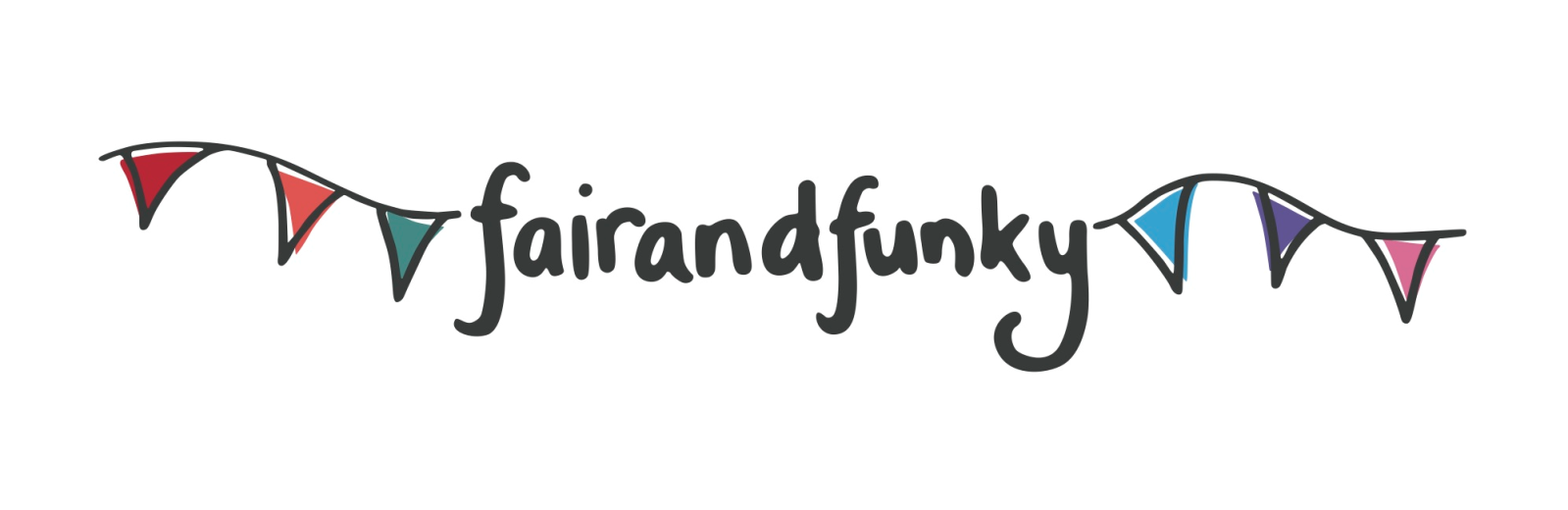 fairandfunky Fairtrade Conference for Schools: Take a Break with Fairtrade!Friday 3rd March 2017: at Creative Media and Studio School.BOOKING FORM: PLEASE RETURN ASAP PLACES ARE LIMITEDPlease return form with payment to: fairandfunky, 82B Woodhead Road, HOLMFIRTH. HD9 2PRName of SchoolMain contactE-mailName of studentYear GroupPhotograph permissionPhotos will be taken by fairandfunky to use on social media and www.fairandfunky.com Name of staff attendingEmail contact details Payment detailsPlease tickCheque enclosed for £120Cheques made payable to fairandfunky CICCheques made payable to fairandfunky CIC